Acting ChairmanWORKPLAN FOR THE WORK OF THE CGSPThe 1st Meeting of the CGSP held from 7 to 8 February 2017 in Bangkok, Thailand agreed the following time line and associate events and actions to be taken for the work of the CGSP. 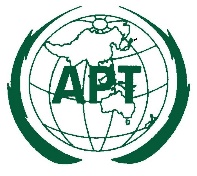 ASIA-PACIFIC TELECOMMUNITYDocument:CGSP-01/OUT-021st Meeting of Correspondence Group on the Strategic Plan of the Asia-Pacific Telecommunity for 2018-2020 (CGSP-01)Document:CGSP-01/OUT-027-8 February 2017, Bangkok, Thailand8 February 2017Time lineEventsActions to be takenMid December 2016To invite members to nominate experts to be members of CGSPEarly January 2017To initiate the Group’s discussions 7 – 8 February 2017 (2 days /Bangkok, Thailand)1st Meeting of Correspondence Group for the Strategic Plan of the APT for 2018-2020 (CGSP)To set general direction and principle toward the Strategic Plan for 2018-2020;To discuss initial inputs;To confirm work plan of the GroupMarch – April 2017To continue CGSP discussionsLate April 2017To develop the 1st draft (by the CGSP)Early May 2017To circulate the 1st draft to APT members for 1 month period of time June 2017To continue CGSP discussions on the feedback from APT members on the 1st draft27 July 2017(1 day / in conjunction with PRF-17 in Colombo, Sri Lanka)2nd Meeting of CGSPTo discuss the feedback from APT members on the 1st draft;To discuss members’ input  15 August 2017To develop 2nd draft by the CGSP;To circulate the 2nd draft to APT membersTo get feedback from members on the 2nd draft by 1 September 15 September 2017To circulate the final draft21 November 2017(1 day before GA-14)Preparatory Meeting for the 14th Session of the General AssemblyTo finalize the final draft and submit  to GA-14 for adoption